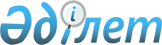 "2015-2017 жылдарға арналған Шемонаиха ауданының бюджеті туралы" Шемонаиха аудандық мәслихатының 2014 жылғы 23 желтоқсандағы № 24/2-V шешіміне өзгерістер мен толықтырулар енгізу туралы
					
			Күшін жойған
			
			
		
					Шығыс Қазақстан облысы Шемонаиха аудандық мәслихатының 2015 жылғы 09 сәуірдегі № 28/2-V шешімі. Шығыс Қазақстан облысының Әділет департаментінде 2015 жылғы 20 сәуірде № 3896 болып тіркелді. Күші жойылды - Шығыс Қазақстан облысы Шемонаиха аудандық мәслихатының 2015 жылғы 23 желтоқсандағы № 35/2-V шешімімен      Ескерту. Күші жойылды - Шығыс Қазақстан облысы Шемонаиха аудандық мәслихатының 23.12.2015 № 35/2-V шешімімен (01.01.2016 бастап қолданысқа енгізіледі).

      РҚАО-ның ескертпесі.

      Құжаттың мәтінінде түпнұсқаның пунктуациясы мен орфографиясы сақталған.

      Қазақстан Республикасының 2008 жылғы 4 желтоқсандағы Бюджет кодексінің 106, 109-баптарына, Қазақстан Республикасының 2001 жылғы 23 қаңтардағы "Қазақстан Республикасындағы жергілікті мемлекеттік басқару және өзін-өзі басқару туралы" Заңының 6-бабы 1-тармағының 1)-тармақшасына, "2015-2017 жылдарға арналған облыстық бюджет туралы" Шығыс Қазақстан облыстық мәслихатының 2014 жылғы 10 желтоқсандағы № 24/289-V шешіміне өзгерістер мен толықтырулар енгізу туралы" Шығыс Қазақстан облыстық мәслихатының 2015 жылғы 27 наурыздағы № 26/317-V шешіміне (нормативтік кұқықтық актілерді мемлекеттік тіркеу Тізілімінде № 3808 болып тіркелген) сәйкес Шемонаиха аудандық мәслихаты ШЕШТI:

      1. "2015-2017 жылдарға арналған Шемонаиха ауданының бюджеті туралы" Шемонаиха аудандық мәслихатының 2014 жылғы 23 желтоқсандағы № 24/2-V шешіміне (Нормативтік құқықтық актілерді мемлекеттік тіркеу тізілімінде № 3621 болып тіркелген, "Уба-Информ" газетінде 2015 жылғы 21 қаңтардағы № 3-санында жарияланған) келесі өзгерістер мен толықтырулар енгізілсін:

      1-тармақ келесі редакцияда жазылсын:

      "1. 2015-2017 жылдарға арналған аудандық бюджет 1, 2 және 3 қосымшаларға сәйкес, оның ішінде 2015 жылға келесі көлемдерде бекiтiлсiн:

      1) кірістер – 2 971 123 мың теңге, оның iшiнде:

      салықтық түсiмдер – 1 364 693 мың теңге; 

      салықтық емес түсiмдер – 5 473 мың теңге;

      негiзгi капиталды сатудан түсетiн түсiмдер – 25 981 мың теңге;

      трансферттер түсiмдерi – 1 574 976 мың теңге;

      2) шығындар – 2 998 337,6 мың теңге; 

      3) таза бюджеттiк кредит беру – 4 059 мың теңге, оның iшiнде:

      бюджеттік кредиттер – 5 946 мың теңге;

      бюджеттік кредиттерді өтеу – 1 887 мың теңге;

      4) қаржы активтерiмен жасалатын операциялар бойынша сальдо – 0 мың теңге, оның ішінде:

      қаржы активтерін сатып алу – 0 мың теңге;

      мемлекеттің қаржы активтерін сатудан түсетін түсімдер – 0 мың теңге;

      5) бюджет тапшылығы (профицит) – - 31 273,6 мың теңге;

      6) бюджет тапшылығын қаржыландыру (профицитті пайдалану) – 31 273,6 мың теңге, оның ішінде:

      қарыздардың түсімі – 5 946 мың теңге;

      қарыздарды өтеу – 1 887 мың теңге;      

      пайдаланылатын бюджет қаражаттарының қалдықтары – 27 214,6 мың теңге.";

      10-тармақта:

      бірінші абзац келесі редакцияда жазылсын: 

      "2015 жылға арналған аудандық бюджетте республикалық бюджеттен сомасы 336 866 мың теңге ағымдағы нысаналы трансферттер көзделсін", оның ішінде:";

      1), 4), 5) және 7)-тармақшалар келесі редакцияда жазылсын:

      "1) 108 419 мың теңге - мемлекеттік қызметшілер болып табылмайтын мемлекеттік мекемелер жұмысшыларының, сонымен қатар жергілікті бюджеттен қаржыландырылатын мемлекеттік қазыналық кәсіпорындар жұмысшыларының лауазымдық еңбекақыларына ерекше еңбек жағдайы үшін ай сайынғы қосымша ақы төлеуге;";

      "4) 41 910 мың теңге - Ұлы Отан соғысындағы Жеңістің жетпіс жылдығына арналған іс-шараларды өткізуге;";

      "5) 47 615 мың теңге - үш деңгейлі жүйе бойынша біліктілігін арттырудан өткен мұғалімдердің еңбекақысын көтеруге;";

      "7) 105 438 мың теңге - білім берудің мектепке дейінгі ұйымдарында мемлекеттік білім беру тапсырысын іске асыруға;";

      2)-тармақша алынсын;

      келесі мазмұндағы 9)-тармақшамен толықтырылсын:

      "9) 6 766 мың теңге - мемлекеттік басқару деңгейлері арасындағы өкілеттіктердің ара-жігін ажыратуға.";

      11-тармақта:

      бірінші абзац келесі редакцияда жазылсын:

      "2015 жылға арналған аудандық бюджетте республикалық бюджеттен дамуға арналған нысаналы трансферттер 21 651 мың теңге сомасында көзделсін, оның ішінде:";

      1)-тармақша алынып тасталсын;

      келесі мазмұндағы 2)-тармақшамен толықтырылсын:

      "2) 21 651 мың теңге – ШҚО Шемонаиха ауданы Шемонаиха қаласындағы 280 орынға арналған балабақшаның құрылысына.";

      2. Аудандық бюджеттің шығыстарында келесі бағдарламалар бойынша шығындар қарастырылсын:

      1) 5-қосымшаға сәйкес қаладағы ауданның, аудандық маңызы бар қаланың, кенттің, ауыл, ауылдық округ әкiмiнiң қызметін қамтамасыз ету жөніндегі қызметтерге 148 374 мың теңге сомасында;

      көрсетілген шешімнің 1 және 5-қосымшалары осы шешімнің 1 және 2-қосымшаларына сәйкес жаңа редакцияда жазылсын.

      3. Осы шешiм 2015 жылғы 1 қаңтардан бастап қолданысқа енгiзiледi.

 2015 жылға арналған аудандық бюджет  Қаладағы аудан, аудандық маңызы бар қала, кент, ауыл, ауылдық округ әкімінің қызметін қамтамасыз ету жөніндегі қызметтерге сомаларды бөлу 
					© 2012. Қазақстан Республикасы Әділет министрлігінің «Қазақстан Республикасының Заңнама және құқықтық ақпарат институты» ШЖҚ РМК
				Сессия төрағасы

Сессия төрағасы

Ж. Бектұрсынов

Ж. Бектұрсынов

Шемонаиха аудандық

Шемонаиха аудандық

мәслихатының хатшысы

мәслихатының хатшысы

Ә. Баяндинов 

Ә. Баяндинов 

Санаты

Санаты

Санаты

Санаты

Сома (мың теңге)

Сыныбы

Сыныбы

Сыныбы

Сома (мың теңге)

Ішкі сыныбы

Ішкі сыныбы

Сома (мың теңге)

Кiрiстер атауы

Сома (мың теңге)

I.КІРІСТЕР

2971123

1

Салықтық түсiмдер

1364693

1

Табыс салығы

540368

2

Жеке табыс салығы 

540368

3

Әлеуметтiк салық

321562

1

Әлеуметтiк салық 

321562

4

Меншікке салынатын салықтар

366081

1

Мүлiкке салынатын салықтар

220270

3

Жер салығы

32885

4

Көлiк құралдарына салынатын салық

106326

5

Бiрыңғай жер салығы

6600

5

Тауарларға, жұмыстарға және қызметтерге салынатын iшкi салықтар

126824

2

Акциздер

5217

3

Табиғи және басқа да ресурстарды пайдаланғаны үшiн түсетiн түсiмдер 

82070

4

Кәсiпкерлiк және кәсiби қызметті жүргізгені үшiн алынатын алымдар

39020

5

Ойын бизнесіне салық

517

8

Заңдық мәнді іс-әрекеттерді жасағаны және (немесе) оған уәкiлеттiгi бар мемлекеттiк органдар немесе лауазымды адамдар құжаттар бергені үшiн алынатын мiндеттi төлемдер 

9858

1

Мемлекеттік баж 

9858

2

Салықтық емес түсімдер 

5473

1

Мемлекеттiк меншiктен түсетiн кiрiстер

4400

5

Мемлекет меншiгiндегі мүлiктi жалға беруден түсетiн кiрiстер

4400

2

Мемлекеттік бюджеттен қаржыландырылатын мемлекеттік мекемелердің тауарларды (жұмыстарды, қызметтерді) өткізуінен түсетін түсімдер

97

1

Мемлекеттік бюджеттен қаржыландырылатын мемлекеттік мекемелердің тауарларды (жұмыстарды, қызметтерді) өткізуінен түсетін түсімдер

97

4

Мемлекеттік бюджеттен қаржыландырылатын, сондайақ Қазақстан Республикасы Ұлттық Банкінің бюджетінен (шығыстар сметасынан) ұсталатын және қаржыландырылатын мемлекеттік мекемелер салатын айыппұлдар, өсімпұлдар, санкциялар, өндіріп алулар

26

1

Мұнай секторы ұйымдарынан түсетін түсімдерді қоспағанда, мемлекеттік бюджеттен қаржыландырылатын, сондай-ақ Қазақстан Республикасы Ұлттық Банкінің бюджетінен (шығыстар сметасынан) ұсталатын және қаржыландырылатын мемлекеттік мекемелер салатын айыппұлдар, өсімпұлдар, санкциялар, өндіріп алулар

26

6

Өзге де салықтық емес түсiмдер

950

1

Өзге де салықтық емес түсiмдер

950

3

Негізгі капиталды сатудан түсетін түсімдер

25981

3

Жердi және материалдық емес активтердi сату

25981

1

Жердi сату

21781

2

Материалдық емес активтерді сату

4200

4

Трансферттердің түсімдері 

1574976

2

Мемлекеттiк басқарудың жоғары тұрған органдарынан түсетiн трансферттер

1574976

2

Облыстық бюджеттен түсетiн трансферттер

1574976

Функционалдық топ

Функционалдық топ

Функционалдық топ

Функционалдық топ

Функционалдық топ

Функционалдық топ

Сомасы (мың теңге)

Кіші функционалдық тобы

Кіші функционалдық тобы

Кіші функционалдық тобы

Кіші функционалдық тобы

Кіші функционалдық тобы

Сомасы (мың теңге)

Бюджеттік бағдарламалардың әкімшісі

Бюджеттік бағдарламалардың әкімшісі

Бюджеттік бағдарламалардың әкімшісі

Бюджеттік бағдарламалардың әкімшісі

Сомасы (мың теңге)

Бағдарлама

Бағдарлама

Бағдарлама

Сомасы (мың теңге)

Атауы

Сомасы (мың теңге)

ІІ. Шығындар

2998337,6

01

Жалпы сипаттағы мемлекеттiк қызметтер

290881

1

Мемлекеттi басқарудың жалпы функцияларын орындайтын өкiлдi, атқарушы және басқа органдар

229065

112

Аудан (облыстық маңызы бар қала) мәслихатының аппараты 

13125

001

001

Аудан (облыстық маңызы бар қала) мәслихатының қызметiн қамтамасыз ету жөніндегі қызметтер

13125

122

Аудан (облыстық маңызы бар қала) әкiмiнiң аппараты 

67566

001

001

Аудан (облыстық маңызы бар қала) әкiмiнiң қызметiн қамтамасыз ету жөніндегі қызметтер 

66816

003

003

Мемлекеттік органның күрделі шығыстары

750

123

Қаладағы аудан, аудандық маңызы бар қала, кент, ауыл, ауылдық округ әкімінің аппараты

148374

001

001

Қаладағы аудан, аудандық маңызы бар қала, кент, ауыл, ауылдық округ әкімінің қызметін қамтамасыз ету жөніндегі қызметтер

148374

2

Қаржылық қызмет

18713

452

Ауданның (облыстық маңызы бар қаланың) қаржы бөлімі

18713

001

001

Ауданның (облыстық маңызы бар қаланың) бюджетін орындау және коммуналдық меншігін басқару саласындағы мемлекеттік саясатты іске асыру жөніндегі қызметтер

16589

003

003

Салық салу мақсатында мүлiктi бағалауды жүргiзу

2124

5

Жоспарлау және статистикалық қызмет

15650

453

Ауданның (облыстық маңызы бар қаланың) экономика және бюджеттік жоспарлау бөлімі

15650

001

001

Экономикалық саясатты, мемлекеттік жоспарлау жүйесін қалыптастыру және дамыту саласындағы мемлекеттік саясатты іске асыру жөніндегі қызметтер

15650

9

Жалпы сипаттағы өзге де мемлекеттiк қызметтер

27453

454

Ауданның (облыстық маңызы бар қаланың) кәсіпкерлік және ауыл шаруашылығы бөлімі

14174

001

001

Жергілікті деңгейде кәсіпкерлікті және ауыл шаруашылығын дамыту саласындағы мемлекеттік саясатты іске асыру жөніндегі қызметтер

14174

458

Ауданның (облыстық маңызы бар қаланың) тұрғын үй- коммуналдық шаруашылығы, жолаушылар көлiгi және автомобиль жолдары бөлiмi 

13279

001

001

Жергілікті деңгейде тұрғын үй- коммуналдық шаруашылығы, жолаушылар көлiгi және автомобиль жолдары саласындағы мемлекеттік саясатты іске асыру жөніндегі қызметтер

13279

02

Қорғаныс

15007

1

Әскери мұқтаждар

5557

122

Аудан (облыстық маңызы бар қала) әкiмiнiң аппараты 

5557

005

005

Жалпыға бiрдей әскери мiндеттi атқару шеңберiндегi iс-шаралар

5557

2

Төтенше жағдайлар жөнiндегi жұмыстарды ұйымдастыру

9450

122

Аудан (облыстық маңызы бар қала) әкiмiнiң аппараты

9450

006

006

Аудан (облыстық маңызы бар қала) ауқымындағы төтенше жағдайлардың алдын алу және оларды жою 

9450

03

Қоғамдық тәртiп, қауiпсiздiк, құқықтық, сот, қылмыстық-атқару қызметi

2854

9

Қоғамдық тәртіп және қауіпсіздік саласындағы өзге де қызметтер

2854

458

Ауданның (облыстық маңызы бар қаланың) тұрғын үй-коммуналдық шаруашылығы, жолаушылар көлігі және автомобиль жолдары бөлімі

2854

021

021

Елдi мекендерде жол қозғалысы қауiпсiздiгін қамтамасыз ету

2854

04

Бiлiм беру

1982813,2

1

Мектепке дейiнгi тәрбие және оқыту

212651,2

464

Ауданның (облыстық маңызы бар қаланың) бiлiм бөлiмi

212651,2

009

009

Мектепке дейінгі тәрбие мен оқыту ұйымдарының қызметін қамтамасыз ету

107213,2

040

040

Мектепке дейінгі білім беру ұйымдарында мемлекеттік білім беру тапсырысын іске асыруға

105438

2

Бастауыш, негiзгi орта және жалпы орта бiлiм беру

1684644

123

Қаладағы аудан, аудандық маңызы бар қала, кент, ауыл, ауылдық округ әкімінің аппараты

3907

005

005

Ауылдық жерлерде балаларды мектепке дейін тегін алып баруды және кері алып келуді ұйымдастыру

3907

457

Ауданның (облыстық маңызы бар қаланың) мәдениет, тілдерді дамыту, дене шынықтыру және спорт бөлімі

16809

017

017

Балалар мен жасөспірімдерге спорт бойынша қосымша білім беру

16809

464

Ауданның (облыстық маңызы бар қаланың) бiлiм бөлiмi

1657647

003

003

Жалпы білім беру

1577884

006

006

Балаларға қосымша білім беру 

79763

465

Ауданның (облыстық маңызы бар қаланың) дене шынықтыру және спорт бөлімі

6281

017

017

Балалар мен жасөспірімдерге спорт бойынша қосымша білім беру

6281

9

Бiлiм беру саласындағы өзге де қызметтер

85518

464

Ауданның (облыстық маңызы бар қаланың) бiлiм бөлiмi

56867

001

001

Жергілікті деңгейде білім беру саласындағы мемлекеттік саясатты іске асыру жөніндегі қызметтер

12728

005

005

Ауданның (облыстық маңызы бар қаланың) мемлекеттік білім беру мекемелері үшін оқулықтар мен оқу әдістемелік кешендерді сатып алу және жеткізу

7878

007

007

Аудандық (қалалық) ауқымдағы мектеп олимпиадаларын және мектептен тыс іс-шараларды өткiзу

1391

015

015

Жетім баланы (жетім балаларды) және ата-аналарының қамқорынсыз қалған баланы (балаларды) күтіп-ұстауға қамқоршыларға (қорғаншыларға) ай сайынға ақшалай қаражат төлемі

23855

029

029

Балалар мен жасөспірімдердің психикалық денсаулығын зерттеу және халыққа психологиялық-медициналық-педагогикалық консультациялық көмек көрсету

11015

472

Ауданның (облыстық маңызы бар қаланың) құрылыс, сәулет және қала құрылысы бөлімі

28651

037

037

Білім беру объектілерін салу және реконструкциялау

28651

06

Әлеуметтiк көмек және әлеуметтiк қамсыздандыру

239499

1

Әлеуметтiк қамсыздандыру

710

464

Ауданның (облыстық маңызы бар қаланың) білім бөлімі

710

030

030

Патронат тәрбиешілерге берілген баланы (балаларды) асырап бағу

710

2

Әлеуметтiк көмек

181521

451

Ауданның (облыстық маңызы бар қаланың) жұмыспен қамту және әлеуметтiк бағдарламалар бөлiмi

181521

002

002

Жұмыспен қамту бағдарламасы

31845

004

004

Ауылдық жерлерде тұратын денсаулық сақтау, білім беру, әлеуметтік қамтамасыз ету, мәдениет, спорт және ветеринар мамандарына отын сатып алуға Қазақстан Республикасының заңнамасына сәйкес әлеуметтік көмек көрсету

7923

005

005

Мемлекеттiк атаулы әлеуметтiк көмек

3200

006

006

Тұрғын үйге көмек көрсету

9000

007

007

Жергiлiктi өкiлеттi органдардың шешiмi 

бойынша мұқтаж азаматтардың жекелеген топтарына әлеуметтiк көмек

23865

014

014

Мұқтаж азаматтарға үйде әлеуметтiк көмек көрсету

34562

015

015

Зейнеткерлер мен мүгедектерге әлеуметтiк қызмет көрсету аумақтық орталығы

5070

016

016

18 жасқа дейінгі балаларға мемлекеттік жәрдемақылар

2500

017

017

Мүгедектерді оңалту жеке бағдарламасына сәйкес, мұқтаж мүгедектерді міндетті гигиеналық құралдармен және ымдау тілі мамандарының қызмет көрсетуін, жеке көмекшілермен қамтамасыз ету

4309

052

052

Ұлы Отан соғысындағы Жеңістің жетпіс жылдығына арналған іс-шараларды өткізу

59247

9

Әлеуметтiк көмек және әлеуметтiк қамтамасыз ету салаларындағы өзге де қызметтер

57268

451

Ауданның (облыстық маңызы бар қаланың) жұмыспен қамту және әлеуметтік бағдарламалар бөлімі

57268

001

001

Жергілікті деңгейде халық үшін әлеуметтік бағдарламаларды жұмыспен қамтуды қамтамасыз етуді іске асыру саласындағы мемлекеттік саясатты іске асыру жөніндегі қызметтер

28304

011

011

Жәрдемақыларды және басқа да әлеуметтік төлемдерді есептеу, төлеу мен жеткізу бойынша қызметтерге ақы төлеу

1301

025

025

Өрлеу жобасы бойынша келісілген қаржылай көмекті енгізу

21727

050

050

Мүгедектердің құқықтарын қамтамасыз ету және өмір сүру сапасын жақсарту жөніндегі іс-шаралар жоспарын іске асыру

5936

07

Тұрғын үй-коммуналдық шаруашылық

88219

1

Тұрғын үй шаруашылығы

7807

123

Қаладағы аудан, аудандық маңызы бар қала, кент, ауыл, ауылдық округ әкімінің аппараты

3083

027

027

Жұмыспен қамту 2020 жол картасы бойынша қалаларды және ауылдық елді мекендерді дамыту шеңберінде объектілерді жөндеу және абаттандыру

3083

458

Ауданның (облыстық маңызы бар қаланың) тұрғын үй-коммуналдық шаруашылығы, жолаушылар көлігі және автомобиль жолдары бөлімі

2937

031

031

Кондоминиум объектісіне техникалық паспорттар дайындау

815

041

041

Жұмыспен қамту 2020 жол картасы бойынша қалаларды және ауылдық елді мекендерді дамыту шеңберінде объектілерді жөндеу және абаттандыру

2122

464

Ауданның (облыстық маңызы бар қаланың) бiлiм бөлiмi

1787

026

026

Жұмыспен қамту 2020 жол картасы бойынша қалаларды және ауылдық елді мекендерді дамыту шеңберінде объектілерді жөндеу

1787

2

Коммуналдық шаруашылық

3604

472

Ауданның (облыстық маңызы бар қаланың) құрылыс, сәулет және қала құрылысы бөлімі

3604

058

058

Елді мекендердегі сумен жабдықтау және су бұру жүйелерін дамыту

3604

3

Елді-мекендерді абаттандыру

76808

123

Қаладағы аудан, аудандық маңызы бар қала, кент, ауыл, ауылдық округ әкімінің аппараты

76553

008

008

Елді мекендердегі көшелерді жарықтандыру

37485

009

009

Елді мекендердің санитариясын қамтамасыз ету

13156

010

010

Жерлеу орындарын ұстау және туыстары жоқ адамдарды жерлеу

690

011

011

Елді мекендерді абаттандыру мен көгалдандыру

25222

458

Ауданның (облыстық маңызы бар қаланың) тұрғын үй-коммуналдық шаруашылығы, жолаушылар көлігі және автомобиль жолдары бөлімі

255

016

016

Елдi мекендердiң санитариясын қамтамасыз ету

255

08

Мәдениет, спорт, туризм және ақпараттық кеңiстiк

194739

1

Мәдениет саласындағы қызмет

79294

455

Ауданның (облыстық маңызы бар қаланың) мәдениет және тілдерді дамыту бөлімі

24319

003

003

Мәдени - демалыс жұмысын қолдау

24319

457

Ауданның (облыстық маңызы бар қаланың) мәдениет, тілдерді дамыту, дене шынықтыру және спорт бөлімі

54975

003

003

Мәдени-демалыс жұмысын қолдау

54975

2

Спорт 

23987

457

Ауданның (облыстық маңызы бар қаланың) мәдениет, тілдерді дамыту, дене шынықтыру және спорт бөлімі

16868

008

008

Ұлттық және бұқаралық спорт түрлерін дамыту

16088

009

009

Аудандық (облыстық маңызы бар қалалық) деңгейде спорттық жарыстар өткiзу

595

010

010

Әртүрлi спорт түрлерi бойынша аудан (облыстық маңызы бар қала) құрама командаларының мүшелерiн дайындау және олардың облыстық спорт жарыстарына қатысуы

185

465

Ауданның (облыстық маңызы бар қаланың) дене шынықтыру және спорт бөлімі

7119

001

001

Жергілікті деңгейде дене шынықтыру және спорт саласындағы мемлекеттік саясатты іске асыру жөніндегі қызметтер

1985

005

005

Ұлттық және бұқаралық спорт түрлерін дамыту

4557

006

006

Аудандық (облыстық маңызы бар қалалық) деңгейде спорттық жарыстар өткiзу

175

007

007

Әртүрлi спорт түрлерi бойынша аудан (облыстық маңызы бар қала) құрама командаларының мүшелерiн дайындау және олардың облыстық спорт жарыстарына қатысуы

402

3

Ақпараттық кеңiстiк

46104

455

Ауданның (облыстық маңызы бар қаланың) мәдениет және тілдерді дамыту бөлімі

8433

006

006

Аудандық (қалалық) кiтапханалардың жұмыс iстеуi

7313

007

007

Мемлекеттiк тiлдi және Қазақстан халқының басқа да тiлдерін дамыту

1120

456

Ауданның (облыстық маңызы бар қаланың) iшкi саясат бөлiмi

10713

002

002

Мемлекеттiк ақпаратық саясат жүргiзу жөніндегі қызметтер

10713

457

Ауданның (облыстық маңызы бар қаланың) мәдениет, тілдерді дамыту, дене шынықтыру және спорт бөлімі

26958

006

006

Аудандық (қалалық) кiтапханалардың жұмыс iстеуi

21550

007

007

Мемлекеттiк тiлдi және Қазақстан халқының басқа да тiлдерін дамыту

5408

9

Мәдениет, спорт, туризм және ақпараттық кеңiстiктi ұйымдастыру жөнiндегi өзге де қызметтер

45354

455

Ауданның (облыстық маңызы бар қаланың) мәдениет және тiлдердi дамыту бөлiмi

2485

001

001

Жергілікті деңгейде тілдерді және мәдениетті дамыту саласындағы мемлекеттік саясатты іске асыру жөніндегі қызметтер

2485

456

Ауданның (облыстық маңызы бар қаланың) iшкi саясат бөлiмi

29922

001

001

Жергілікті деңгейде ақпарат, мемлекеттілікті нығайту және азаматтардың әлеуметтік сенімділігін қалыптастыру саласында мемлекеттік саясатты іске асыру жөніндегі қызметтер

19258

003

003

Жастар саясаты саласында іс-шараларды іске асыру

10664

457

Ауданның (облыстық маңызы бар қаланың) мәдениет, тілдерді дамыту, дене шынықтыру және спорт бөлімі

12947

001

001

Жергілікті деңгейде мәдениет, тілдерді дамыту, дене шынықтыру және спорт саласында мемлекеттік саясатты іске асыру жөніндегі қызметтер

10817

032

032

Ведомстволық бағыныстағы мемлекеттік мекемелерінің және ұйымдарының күрделі шығыстары

2130

10

Ауыл, су, орман, балық шаруашылығы, ерекше қорғалатын табиғи аумақтар, қоршаған ортаны және жануарлар дүниесiн қорғау, жер қатынастары

53247

1

Ауыл шаруашылығы

18278

453

Ауданның (облыстық маңызы бар қаланың) экономика және бюджеттік жоспарлау бөлімі

2720

099

099

Мамандардың әлеуметтік көмек көрсетуі жөніндегі шараларды іске асыру

2720

473

Ауданның (облыстық маңызы бар қаланың) ветеринария бөлімі

11836

001

001

Жергілікті деңгейде ветеринария саласындағы мемлекеттік саясатты іске асыру жөніндегі қызметтер

5354

007

007

Қаңғыбас иттер мен мысықтарды аулауды және жоюды ұйымдастыру

737

008

008

Алып қойылатын және жойылатын ауру жануарлардың, жануарлардан алынатын өнімдер мен шикізаттың құнын иелеріне өтеу

1075

009

009

Жануарлардың энзоотиялық аурулары бойынша ветеринариялық іс-шараларды жүргізу

2870

010

010

Ауыл шаруашылығы жануарларын сәйкестендіру жөніндегі іс-шараларды өткізу

1800

474

Ауданның (облыстық маңызы бар қаланың) ауыл шаруашылығы және ветеринария бөлімі

3722

001

001

Жергілікті деңгейде ауыл шаруашылығы және ветеринария саласындағы мемлекеттік саясатты іске асыру жөніндегі қызметтер

3439

007

007

Қаңғыбас иттер мен мысықтарды аулауды және жоюды ұйымдастыру

283

6

Жер қатынастары

12460

463

Ауданның (облыстық маңызы бар қаланың) жер қатынастары бөлiмi

12460

001

001

Аудан (облыстық маңызы бар қала) аумағында жер қатынастарын реттеу саласындағы мемлекеттік саясатты іске асыру жөніндегі қызметтер

9081

004

004

Жердi аймақтарға бөлу жөнiндегi жұмыстарды ұйымдастыру

2498

006

006

Аудандардың, облыстық маңызы бар, аудандық маңызы бар қалалардың, кенттердiң, ауылдардың, ауылдық округтердiң шекарасын белгiлеу кезiнде жүргiзiлетiн жерге орналастыру

881

9

Ауыл, су, орман, балық шаруашылығы, қоршаған ортаны қорғау және жер қатынастары саласындағы басқа да қызметтер

22509

473

Ауданның (облыстық маңызы бар қаланың) ветеринария бөлімі

18537

011

011

Эпизоотияға қарсы іс-шаралар жүргізу

18537

474

Ауданның (облыстық маңызы бар қаланың) ауыл шаруашылығы және ветеринария бөлімі

3972

013

013

Эпизоотияға қарсы іс-шараларды жүргізу

3972

11

Өнеркәсiп, сәулет, қала құрылысы және құрылыс қызметi

11577

2

Сәулет, қала құрылысы және құрылыс қызметi

11577

472

Ауданның (облыстық маңызы бар қаланың) құрылыс, сәулет және қала құрылысы бөлімі

11577

001

001

Жергілікті деңгейде құрылыс, сәулет және қала құрылысы саласындағы мемлекеттік саясатты іске асыру жөніндегі қызметтер

11577

12

Көлiк және коммуникация

109814

1

Автомобиль көлiгi

109814

123

Қаладағы аудан, аудандық маңызы бар қала, кент, ауыл, ауылдық округ әкімінің аппараты

87314

013

013

Аудандық маңызы бар қалаларда, кенттерде, ауылдарда, ауылдық округтерде автомобиль жолдарының жұмыс істеуін қамтамасыз ету

23167

045

045

Елді-мекендер көшелеріндегі автомобиль жолдарын күрделі және орташа жөндеу

64147

458

Ауданның (облыстық маңызы бар қаланың) тұрғын үй-коммуналдық шаруашылығы, жолаушылар көлігі және автомобиль жолдары бөлімі

22500

023

023

Автомобиль жолдарының жұмыс iстеуiн қамтамасыз ету

22500

13

Басқалар

8879

3

Кәсіпкерлік қызметі қолдау және бәсекелестікті қорғау

2879

469

Ауданның (облыстық маңызы бар қаланың) кәсіпкерлік бөлімі

2879

001

001

Жергілікті деңгейде кәсіпкерлікті дамыту саласындағы мемлекеттік саясатты іске асыру жөніндегі қызметтер

2879

9

Басқалар

6000

452

Ауданның (облыстық маңызы бар қаланың) қаржы бөлiмi

6000

012

012

Ауданның (облыстық маңызы бар қаланың) жергiлiктi атқарушы органының резервi

6000

14

Борышқа қызмет көрсету

3

1

Борышқа қызмет көрсету

3

452

Ауданның (облыстық маңызы бар қаланың) қаржы бөлімі

3

013

013

Жергілікті атқарушы органдардың облыстық бюджеттен қарыздар бойынша сыйақылар мен өзге де төлемдерді төлеу бойынша борышына қызмет көрсету

3

15

Трансферттер

805,4

1

Трансферттер

805,4

452

Ауданның (облыстық маңызы бар қаланың) қаржы бөлімі

805,4

006

006

Нысаналы пайдаланылмаған (толық пайдаланылмаған) трансферттерді қайтару

805,4

ІІІ. Таза бюджеттік кредит беру

4059

Бюджеттік кредиттер

5946

10

Ауыл, су, орман, балық шаруашылығы, ерекше қорғалатын табиғи аумақтар, қоршаған ортаны және жануарлар дүниесiн қорғау, жер қатынастары

5946

1

Ауыл шаруашылығы

5946

453

Ауданның (облыстық маңызы бар қаланың) экономика және бюджеттік жоспарлау бөлімі

5946

006

006

Мамандарды әлеуметтік қолдау шараларын іске асыру үшін бюджеттік кредиттер

5946

5

Бюджеттік кредиттерді өтеу

1887

01

Бюджеттік кредиттерді өтеу

1887

1

1

Мемлекеттік бюджеттен берілген бюджеттік кредиттерді өтеу

1887

ІV. Қаржылық активтермен операциялар бойынша сальдо

0

Қаржы активтерін сатып алу

0

Мемлекеттің қаржы активтерін сатудан түсетін түсімдер

0

V. Бюджет тапшылығы (профицит)

-31273,6

VI. Бюджет тапшылығын қаржыландыру (профициттi пайдалану)

31273,6

7

Қарыз түсімдері 

5946

01

Мемлекеттік ішкі қарыздар

5946

2

2

Қарыз шарты

5946

16

Қарыздарды өтеу

1887

1

Қарыздарды өтеу

1887

452

Ауданның (облыстық маңызы бар қаланың) қаржы бөлімі

1887

008

008

Жергілікті атқарушы органның жоғары тұрған бюджет алдындағы борышын өтеу

1887

8

Пайдаланылатын бюджет қаражаттарының қалдықтары

27214,6

001

Бюджет қаражаттарының қалдықтары

27214,6

1

1

Бюджет қаражаттарының бос қалдықтары

27214,6

№ р/с

Атауы

123 001 бағдарлама (мың теңге)

1

"Шемонаиха қаласы әкімінің аппараты" ММ

25544

2

"Первомайский кенті әкiмiнiң аппараты" ММ

14990

3

"Усть-Таловка кенті әкiмiнiң аппараты" ММ

16712

4

"Верх-Уба ауылдық округi әкiмiнiң аппараты" ММ

10656

5

"Выдриха ауылдық округi әкiмiнiң аппараты" ММ

11534

6

"Волчанка ауылдық округi әкiмiнiң аппараты" ММ

11832

7

"Вавилон ауылдық округi әкiмiнiң аппараты" ММ

13295

8

"Октябрьский ауылдық округi әкiмiнiң аппараты" ММ

10349

9

"Зевакино ауылдық округi әкiмiнiң аппараты" ММ

11301

10

"Разинский ауылдық округi әкiмiнiң аппараты" ММ

10062

11

"Каменевка ауылдық округi әкiмiнiң аппараты" ММ

12099

Барлығы

148374

